9th September, 2016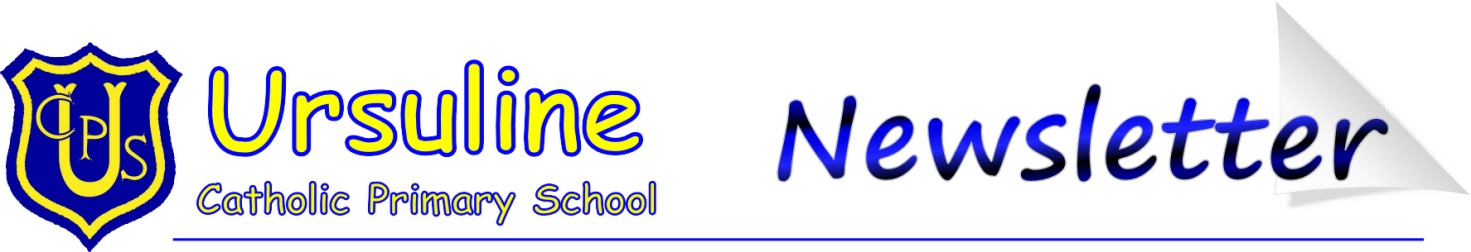 ‘BELIEVE, ACHIEVE, SERVE’Dear Parent/Carer,Earlier this week we circulated dates for the coming year.  There were two errors (changes in bold).  and Please accept our apologies for any confusion caused.  You can find the dates on the school calendar section of the school website.The new play equipment on the grassed area by the Infant playground is going down very well with the children and is making playtimes and lunchtimes even more enjoyable for them.  Could I ask that parents do not allow any children to play on the equipment at the end of the school day.  Log on to www.ursulineprimary.co.uk to find out our most recent award winners:Class of the Week;Improved Presentation Award;Bucket Fillers of the Week Award.You can also follow us on Twitter @ursulineprimary 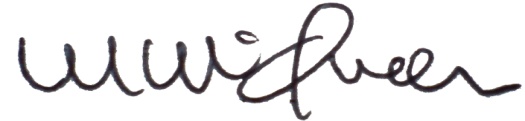 Mark McQueen Head TeacherFri21.4.17Y4 Residential Visit to Peak Venture (return)Parents notified of teacher deployment for 2017/18Mon19.6.17Parents and Children notified of classes for 2017/18Start of ‘Transition Week’ starts (Pupils from Reception to Y5 meet their teachers for the next school year)